Daily Review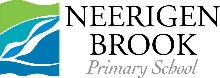 Overview Daily Reviews are a method for reviewing content taught to combat the curve of forgetfulness. This practise enables teachers to quickly revise content taught throughout the year to aid student retention and transfer knowledge into long term memory. Daily Reviews are delivered at a rapid pace, addressing multiple pieces of content in 2-3 minute intervals, utilising engagement norms to increase student participation in learning. GuidelinesCurrent oxford word focus will be incorporated into literacy daily reviewsUse of mini whiteboards and engagement norms is expected in daily reviews. Daily Reviews should not be passive or teacher led, they should involve students actively in learning, reciting and demonstrating knowledge.Reviews should contain material taught throughout the year as well additional material identified as requiring extra attention through teacher judgement or Ed-Companion. One way to do this is by including content from this week, last week, two weeks ago, four weeks ago, six weeks ago, twelve weeks ago – referring back to the pacing calendars.Daily Reviews can be made in teams and shared. A power-point is often the easiest format to use when delivering a review.ExpectationA Daily Review will be completed in both Literacy and Maths blocks each dayThe Review will cover more than just the days’ content or content from the previous week.Daily reviews will take place before the explicit teaching of that lesson and run for approximately 10-15 minutes. 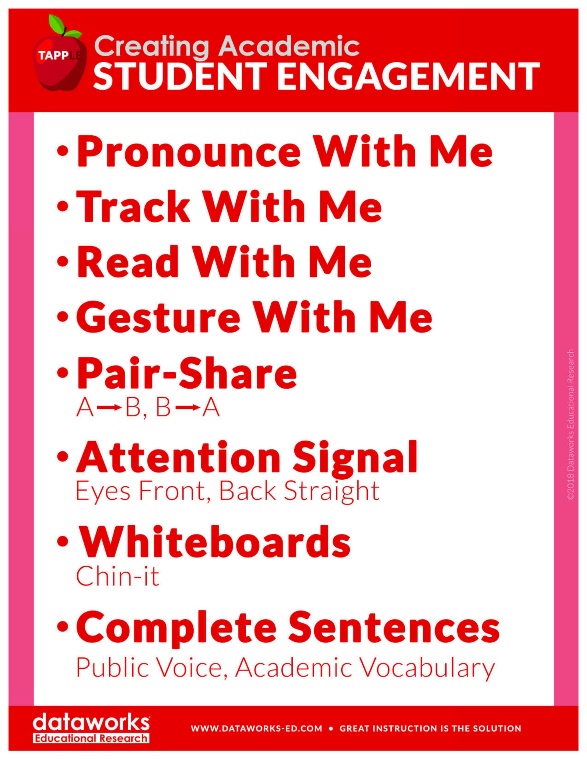 